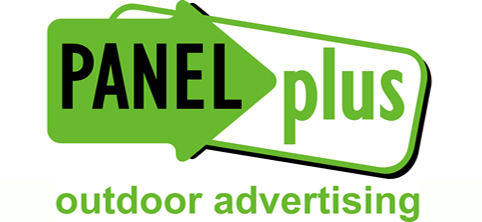 Поради проширување на нашиот тим имаме потреба од:ТЕРЕНСКИ АСИСТЕНТКандидатите треба да ги исполнуваат следните услови:Возачка дозвола Б категорија, по можност и А категоријаЗавршено минимално средно образованиеПознавање на Англиски јазик ќе се смета за предностСо претходно работно искуство од 5 години како возач и обезбедувањеОсновно познавање на механиката кај автомобилитеКомуникативна и Динамична личностВисоко ниво на внимание на детали и точностЗаинтересираните кандидати да достават своја биографија / CV со слика на info@perspektiva.com.mk со назнака теренски асистент најкасно до 17.02.2021 година.
Одбраните кандидати ќе бидат контактирани телефонски.